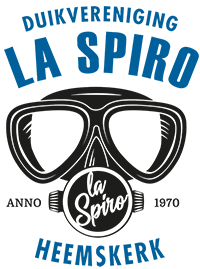 I N S C H R I J F F O R M U L I E ROndergetekende wenst lid te worden van de CLUB VOOR ONDERWATERSPORT 'LA SPIRO" HOLLAND, en verklaart:a)	de maandelijkse contributie middels periodieke overschrijving te zullen voldoen op de eerste van elke maand. Hiervoor krijgt u automatisch bericht van de penningmeester;b)	noch de Nederlandse Onderwatersport Bond, noch de aangesloten verenigingen, bestuursleden, trainers en/of duikleiders aansprakelijk te zullen stellen voor enig verlies en/of letsel hem/haar overkomen;c)	dat deelname aan alle activiteiten op het gebied van de onderwatersport geschiedt op eigen risico en verantwoording.NAAM EN VOORLETTERS:					M / V   	ROEPNAAM:GEBOORTEDATUM:	NATIONALITEIT:ADRES:		POSTCODE / PLAATS:TELEFOONNR.:	MOBIEL NUMMER:E-MAIL:IN BEZIT VAN DUIKBREVET:	JA / NEE	BIJ ORGANISATIE:DATUM:	HANDTEKENING:In geval van minderjarigheid van het aspirant-lid:Ondergetekende						WonendeVader / moeder / voogd van het aspirant-lid, verklaard zich akkoord met het lidmaatschap en stelt zich garant voor de daaraan verbonden financiële consequenties.DATUM:	HANDTEKENING:Inschrijvingen worden verwerkt op volgorde van binnenkomst.Dit formulier met één pasfoto (en indien van toepassing kopie behaalde duikbrevetten) inleveren bij of opsturen naar: 	Secretariaat C.V.O. LA SPIRO	FOKKERLAAN 36 1945 VD  BEVERWIJK	tel.: 06 81824606 e-mail: hmtijms@casema.nl